                                                                                                                                Приложение     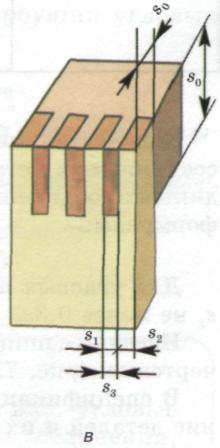 11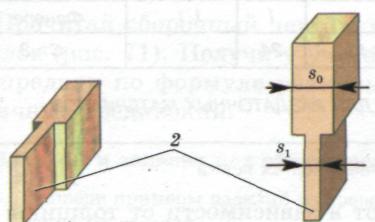 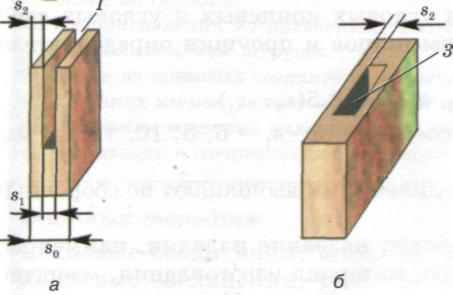 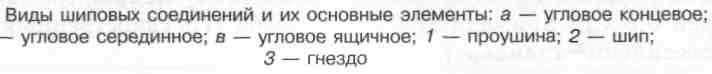 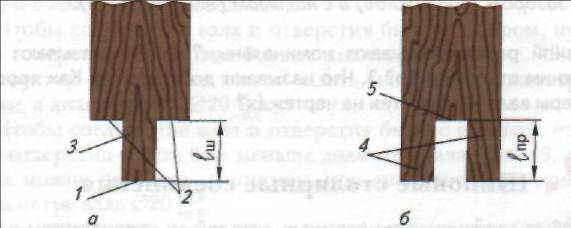 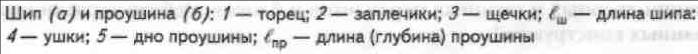 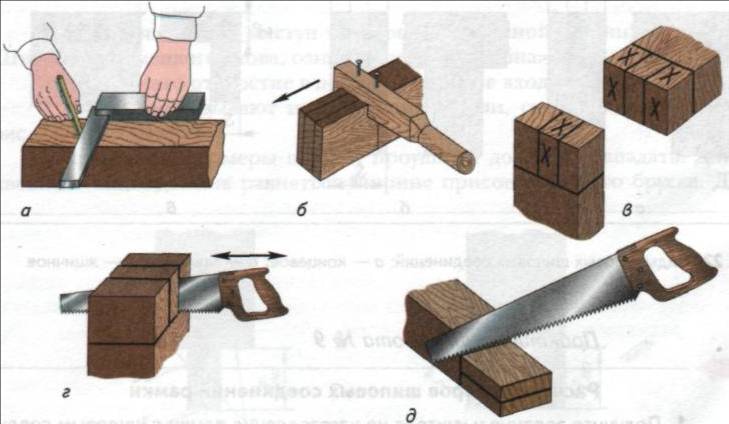 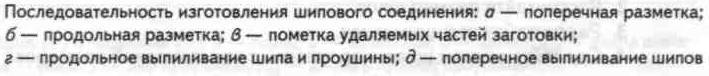 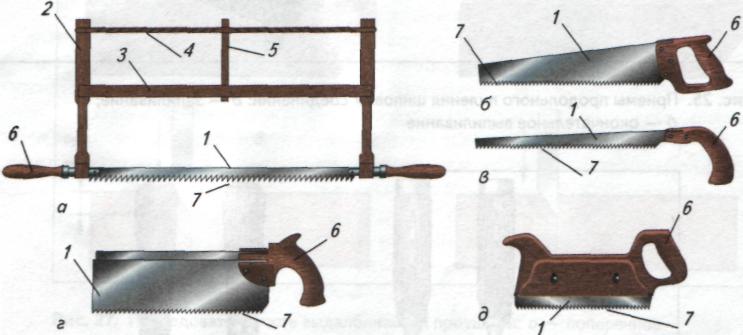 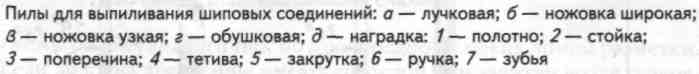 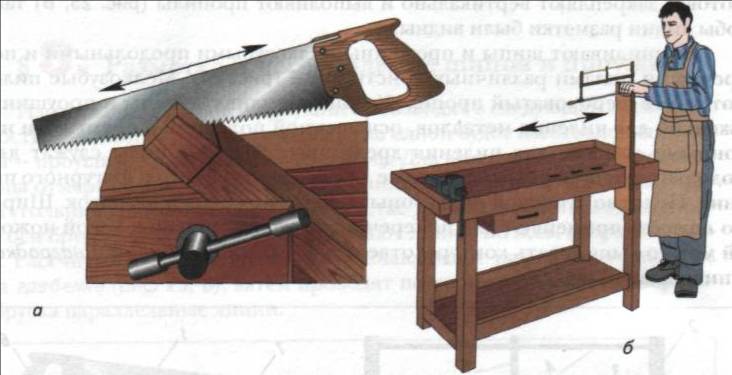 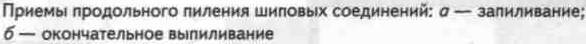 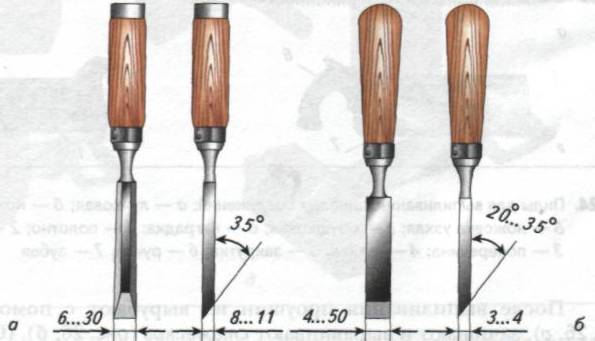 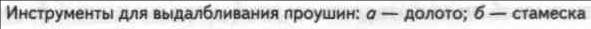 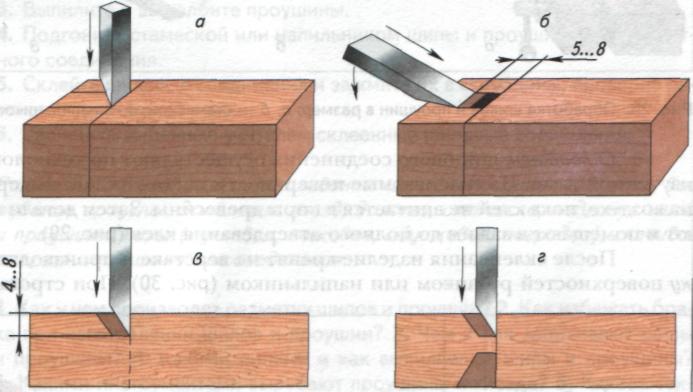 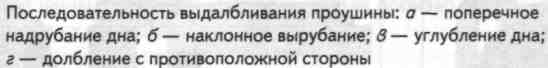 11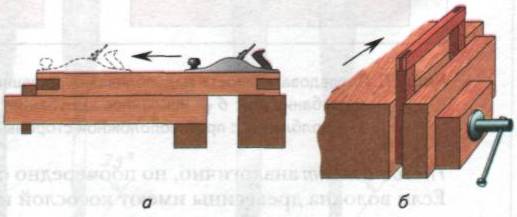 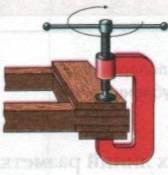 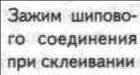 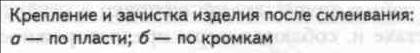 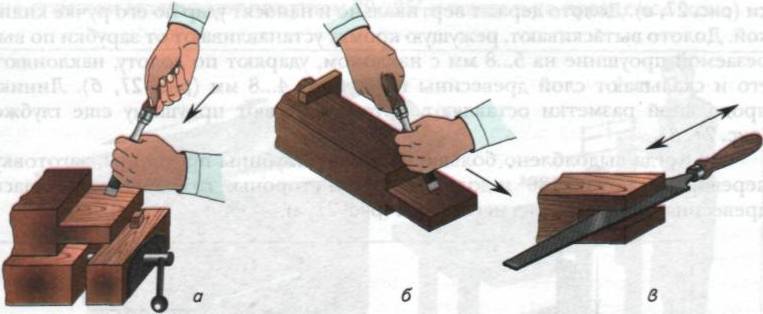 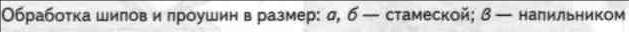 